Thursday 15th  October 2020Year 3 Homework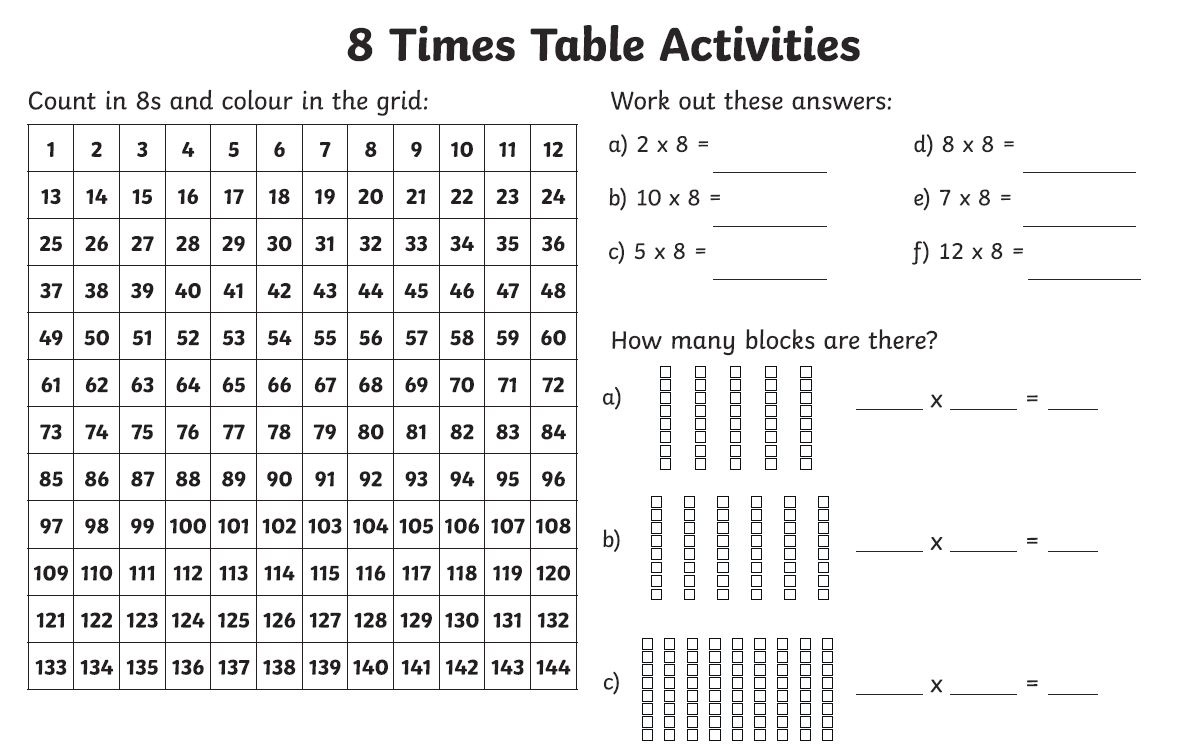 Write the following numbers in Roman Numerals 1)122) 183) 505) 35Week 6 - Year 3 Spelling – Homophones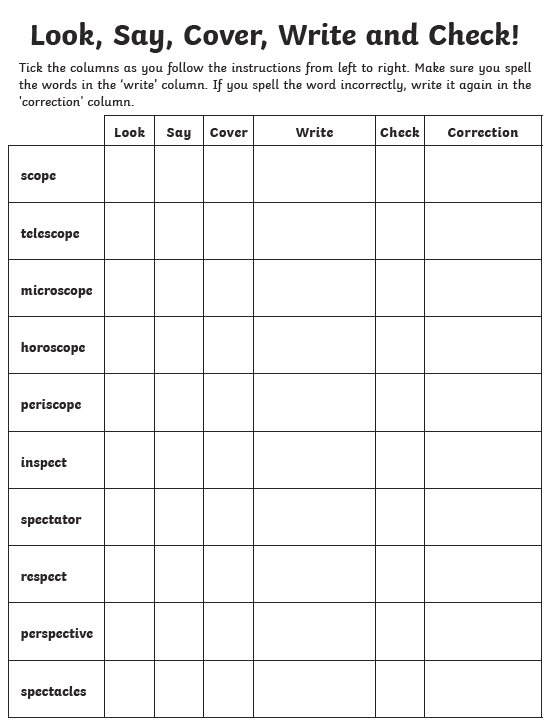 Word of the Day – CONVENTIONAL Find the definition of the word conventional and write two sentences using the word of the day.